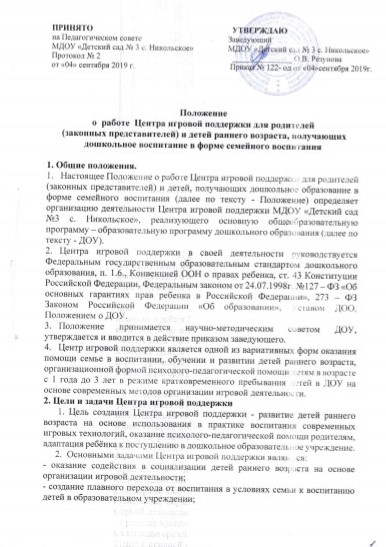 - разработка индивидуальных программ игровой поддержки и организации психолого-педагогического сопровождения ребёнка; - создание условий для гармоничного психического, физического и интеллектуального развития детей раннего возраста- ознакомление родителей (законных представителей) со способами применения различных видов игровых средств обучения, организации на их основе развивающих игр и игрового взаимодействия с детьми;- консультирование родителей (законных представителей) по выбору оптимальных методов и средств по развитию детей раннего возраста с ограниченными возможностями здоровья, а также по созданию развивающей среды в условиях семейного воспитания.3. Порядок создания Центра игровой поддержки Центр игровой поддержки действует на основании Положения, которое утверждается приказом директора ДОУ.Центр игровой поддержки создается в ДОУ при наличии необходимых материально-технических условий и кадрового обеспечения с учетом запросов родителей (законных представителей) ребенка, воспитывающих детей раннего возраста, не посещающих дошкольное образовательное учреждение. Центр игровой поддержки создается для родителей (законных представителей) и детей в возрасте с 1 года до 3 лет. 4. Организация деятельности Центра игровой поддержки 1. Деятельность Центра игровой поддержки отражается в правоустанавливающих документах, регламентирующих деятельность дошкольных образовательных организаций.2. Центр игровой поддержки создаётся на базе ДОУ и функционирует в дневное время.3. Руководство деятельностью и прием детей в Центр игровой поддержки осуществляется в соответствии с правоустанавливающими документами, регламентирующими деятельность дошкольных образовательных организаций.В Центр игровой поддержки дети принимаются по заявлению родителей (законных представителей) на основании договора, заключённого на между родителями (законными представителями) и руководителем Центра игровой поддержки (при условии его назначения) или заведующим ДОУ, при условии предоставления справки о состоянии здоровья ребёнка из детской поликлиники, копии свидетельства о рождении ребенка, копии документов, удостоверяющих личность родителей, законных представителей.Списки о зачислении детей и график работы Центра игровой поддержки (по согласованию со специалистами) оформляются приказом руководителя Центра игровой поддержки (при условии его назначения) или заведующим ДОУ.Содержание и методы деятельности Центра игровой поддержки определяются образовательной программой ДОУ, программами дополнительного образования (при согласии родителей (законных представителей), индивидуально-ориентированными программами, разрабатываемыми исходя из особенностей психофизического развития и индивидуальных возможностей детей. Основными формами работы с ребенком и семьей являются групповые занятия, игры, консультации, беседы, групповые игровые сеансы.Центр игровой поддержки  создается из расчета не более чем на 10 детей.Наполняемость групп при организации групповой работы с детьми - не более 10 человек. В работе групп могут принимать участие родители (законные представители). Продолжительность групповых занятий определяется в зависимости от возраста и индивидуальных особенностей детей и составляет 10 - 15 минут. Общая продолжительность пребывания детей в Центре игровой поддержки составляет не более 1 часа. Центр игровой поддержки работает 2 раза в неделю: в понедельник и в среду. Работа с детьми организуется в присутствии родителей (законных представителей).В Центре игровой поддержки организуются теоретические и практические семинары для родителей (законных представителей) по вопросам, связанным с использованием и применением игровых средств обучения для детей раннего возраста.Конкурсный отбор (тестирование) при комплектовании групп не допускается.5. Участники Центра игровой поддержки 1. Участниками образовательного процесса Центра игровой поддержки являются дети, их родители (законные представители), педагогические работники, администрация ДОУ.2. Права, обязанности и социальные гарантии каждого работника Центра игровой поддержки определяются законодательством РФ, уставом ДОУ.3. Права и обязанности родителей (законных представителей) определяются договором об оказании услуги Центра игровой поддержки с родителями (законными представителями) детей раннего возраста.6. Управление Центром игровой поддержки 1. Управление осуществляется в соответствии с законодательством Российской Федерации и Уставом ДОУ.2. Непосредственное управление Центром игровой поддержки осуществляет сотрудник, назначаемый приказом заведующего ДОУ, который несет ответственность за деятельность Центра игровой поддержки в соответствии с законодательством РФ, Уставом ДОУ, функциональными обязанностями и трудовым договором.3. Функциональные обязанности педагогов определяются заведующим ДОУ в соответствии с квалификационными требованиями.7. Организация образовательного процесса в Центре игровой поддержки 1. Образовательный процесс в Центре игровой поддержки осуществляется педагогическими работниками по программам реализующихся в ДОУ.2. Организация воспитательно - образовательного процесса в Центре игровой поддержки регламентируется учебным планом, годовым календарным планированием, расписанием занятий, разработанным в строгом соответствии с требованиями СанПиН, утвержденными приказом ответственного за деятельность Центра игровой поддержки.3. Занятия в Центре игровой поддержки проводятся на базе музыкального зала, спортивного зала, кабинета старшего воспитателя, кабинета педагога-психолога, кабинета учителя логопеда в соответствии с графиком групповых занятий.4. Образовательный процесс в Центре игровой поддержки могут осуществлять следующие специалисты:- старший воспитатель (разрабатывает рабочую программу Центра игровой поддержки, оказывает методическую помощь специалистам, координирует работу Центра игровой поддержки);- воспитатель;- педагог-психолог;- учитель логопед;- музыкальный руководитель;- инструктор по физической культуре.8. Документация Центра игровой поддержки 1. Руководитель Центра игровой поддержки назначается приказом заведующего ДОУ, разрабатывается приказ об открытии Центра игровой поддержки.2. Для осуществления деятельности Центра игровой поддержки необходимы следующие документы:- годовой план работы сотрудников;- должностные инструкции сотрудников;- график работы специалистов Центра игровой поддержки;- список детей, посещающих Центр игровой поддержки;- годовой отчет о работе подразделения;- журналы учета проведенной работы (для каждого специалиста),- журнал учета родителей (законных представителей).9. Функции администрации ДОУ1. Принятие заявления от родителей о посещении ребёнка.2. Заключение договора с родителями.3. Ведение табеля посещаемости детей в Центре игровой поддержки.4. Ведение учета проведенных занятий с детьми в Центре игровой поддержки.5. Предоставление родителям (законным представителям) информации о педагогах, работающих в Центре игровой поддержки.6. Составление расписания занятий с детьми в Центре игровой поддержки и форм работы с родителями.7. Осуществление контрольно-аналитической деятельности (анкетирование и др.).10. Порядок обжалования действий специалистов Центра игровой поддержки 1. В случае несогласия родителей (законных представителей) ребёнка с действиями специалистов Центра игровой поддержки они могут быть обжалованы письменно в комиссии по урегулированию споров между участниками образовательных отношений ДОУ.2. Обращение заявителя должно быть рассмотрено в течение 10 дней в соответствии с законодательством.3. Ответ заявителю оформляется в установленном порядке в письменной форме.